UNIVERSITETET 
I OSLO Institutt for litteratur, områdestudier og europeiske språk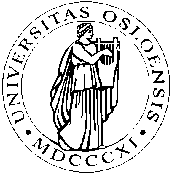 HJEMMEEKSAMEN2010/VÅR1 sideSEU1502- Sentral-Europas politikk, minoriteter3 dager								Besvarelsen leveres i Fronter i emnets fellesrom i mappen "Eksamensinnlevering" som stenges kl. 12.00 på innleveringsdagen.Besvarelsens forside skal inneholde: kandidatnummer (hentes fra StudentWeb), emnekode, emnenavn, semester, år og oppgavens tittel. IKKE kandidatens navn! Alle sider skal nummereres.Mal (Word-dokument) for oppsett av oppgaven og utfyllende informasjon om innlevering i Fronter finnes i en instruks som er lenket opp på alle instituttets emnebeskrivelser under "Vurdering og eksamen".--------------------------------------------------------------------------------------------------------------------OPPGAVEN:Oppgaven skal være på maksimum 6 sider á 2300 tegn, mellomrom medregnet, dvs. samlet lengde skal ikke overskride 13.800 tegn. Litteraturliste kommer i tillegg. Oppgi hvor mange tegn besvarelsen din inneholder.Besvar én av følgende to oppgaver:1.Sammenlikn minoritetspolitikken i Polen og Litauen og forklar de viktigste likhetene og forskjellene. Hvor anvendelig er Brubakers teori  om den triadiske konfigurasjon (triadic confoguration) i analysen av minoriteter og minoritetspolitikk i disse to landene?2.Sammenlikn minoritetspolitikken i Estland, Latvia og Slovakia. Drøft de internasjonale organisasjonenes rolle i utformingen av minoritetspolitikken i disse landene. Diskuter relevansen av Kymlickas argument om at internasjonale organisasjoner opptrer lite konsekvent og griper inn først inn ved trussel om konflikt.Hvis du ønsker begrunnelse: Ta kontakt med din faglærer på e-post innen 1 uke etter at sensuren er kunngjort i StudentWeb. Oppgi navn og kandidatnummer. Sensor bestemmer om begrunnelsen skal gis skriftlig eller muntlig.